NOTES FOR Enquirers: Please complete this form and send it to the above address/email. We will use your information to help advise you on the most appropriate grade of membership and if applicable, professional registration.Curriculum Vitae and Certificate. Make sure you include your CV with your enquiry (the more detail the better). Please enclose copies (not originals) of academic certificates if applicable. Please complete this enquiry form legibly. PERSONAL INFORMATIONTechnical Education and training (most REcent First – enclose photcopies of qualification certificates)Present and past employmentother information to help with your applicationsponsor/refereEPlease provide details of someone who can act as your sponsor or referee. We may need to contact them to vouch for you and your details. DeclarationChecklistData Protection Act (DPA) 1998:  The above information is required in order to communicate with members and to fulfil the requirements of the Articles of Association.  The IAgrE is required by the DPA to ensure that such data is both accurate and up to date. You are requested to inform the Membership Department of any changes. It is also a requirement of the Act that members resident outside the European Economic Area are informed that labels with their name & address are sent occasionally to the relevant IAgrE Country/Branch Representative in order to distribute information.  From time to time the Institution publishes a List of Members with the name, address and current grades (with dates) of all members.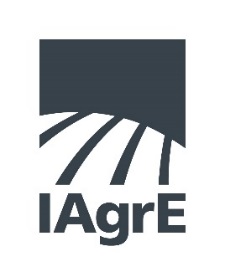 Membership Enquiry Form Membership Enquiry Form IAgrE Membership SecretaryThe Bullock Building (Bld 53)University Way, CranfieldBedfordshire MK43 0GHTel: +44(0) 1234 750876Fax: +44 (0) 1234 751319Email: membership@iagre.orghttp://www.iagre.orgSURNAME:OTHER NAMES:OTHER NAMES:TITLE, HONOURS:PRIVATE ADDRESS:PRIVATE ADDRESS:MAILING ADDRESS (if different from private address):MAILING ADDRESS (if different from private address):HOME TEL NO:HOME TEL NO:BUSINESS TEL NO:BUSINESS TEL NO:PERSONAL E-MAIL:PERSONAL E-MAIL:BUSINESS E-MAIL:BUSINESS E-MAIL:NATIONALITY: NATIONALITY: DATE OF BIRTH:DATE OF BIRTH:TWITTER HANDLE:TWITTER HANDLE:LINKEDIN ADRESSS:LINKEDIN ADRESSS:FACEBOOK ADDRESS:FACEBOOK ADDRESS:OTHER SOCIAL MEDIA:OTHER SOCIAL MEDIA:FromToUniversity/CollegeQualification Gained and SubjectGradeFromEmployerJob TitleSPONSOR/REFEREE(In the case of a student, this should be the course tutor)SPONSOR/REFEREE(In the case of a student, this should be the course tutor)Name:Relationship:Email:Telephone:Address:Signature of Referee (if available):I, the undersigned, certify the statements on this application are true, and agree that in the event of my election to any grade of membership of the Institution, I will be governed by the Articles of Association of the Institution and the Code of Conduct contained therein, as they are now formed or as they may hereafter be altered, and that I will not use any titles, abbreviated titles or descriptions associated with the Institution except those to which I may be entitled under the Articles.  Membership of IAgrE implies compliance with IAgrE’s Continuing Professional Development (CPD) requirements, a copy of which is available on our website at www.iagre.org or on request from the Secretariat.I, the undersigned, certify the statements on this application are true, and agree that in the event of my election to any grade of membership of the Institution, I will be governed by the Articles of Association of the Institution and the Code of Conduct contained therein, as they are now formed or as they may hereafter be altered, and that I will not use any titles, abbreviated titles or descriptions associated with the Institution except those to which I may be entitled under the Articles.  Membership of IAgrE implies compliance with IAgrE’s Continuing Professional Development (CPD) requirements, a copy of which is available on our website at www.iagre.org or on request from the Secretariat.Signature of Enquirer:Date:I have included my detailed CVI have enclosed copies of certificates